POZIV KANDIDATIMA ZA TESTIRANJEDana  4. 3. 2024. (ponedjeljak) u 9:30 sati u učionici broj 220 u zgradi Srednje škole Lovre Montija održat će se testiranje (pisana provjera) kandidata vezano za raspisani natječaj  od 13. 2. 2024. godine za radno mjesto pedagoga: pedagog - jedan izvršitelj/ica  na određeno, nepuno radno vrijeme, 4 sata dnevno ukupno 20 sati tjedno - zamjenaIsti dan obavit će se i razgovor s kandidatima koji zadovolje na pisanom dijelu.Pravni i drugi izvori za pripremu kandidata za testiranje za radno mjesto su: - Zakon o odgoju i obrazovanju u osnovnoj i srednjoj školi („NN“, br. 87/08, 86/09, 92/10,105/10, 90/11, 5/12, 16/12, 86/12, 126/12, 94/13, 152/14, 07/17,  68/2018, 98/2019, 64/2020, 151/2022) i 156/2023),- Pravilnik o načinima, postupcima i elementima vrednovanja učenika u osnovnim i srednjim  školama („NN“ br. 112/10 , 82/19 i 88/19, 43/20 i 100/21),- Pravilnik o kriterijima za izricanje pedagoških mjera („NN“ br. 94/15, 3/17) Na testiranje se pozivaju kandidati:REDNI BROJ:                 KANDIDAT:                   RADNO MJESTO:                             M. F.                            pedagogKandidati su  dužni ponijeti sa sobom osobnu iskaznicu ili drugu identifikacijsku javnu ispravu na temelju koje se može utvrditi identitet.Nakon obavljenog testiranja Povjerenstvo utvrđuje rezultat testiranja za svakog kandidata koji je pristupio testiranju. Pravo na pristup razgovoru s Povjerenstvom ostvaruje kandidat koji je na testu ostvario najmanje 50% bodova.Rezultati pisanog  testiranja i vrijeme razgovora bit će objavljeni na stranicama škole: http://ss-lovre-montija-knin.skole.hr/  i na oglasnoj ploči. Povjerenstvo za procjenu i vrednovanje kandidata za zapošljavanjeSREDNJA ŠKOLA LOVRE MONTIJA                                                                                                      Ikičina 30, 22300 Knin                                                                                                      KLASA: 112-02/24-02/1                                                                                                                                        URBROJ: 2182-49-24-6                                                                                                           Knin,  26. veljače 2024. 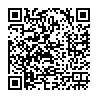 